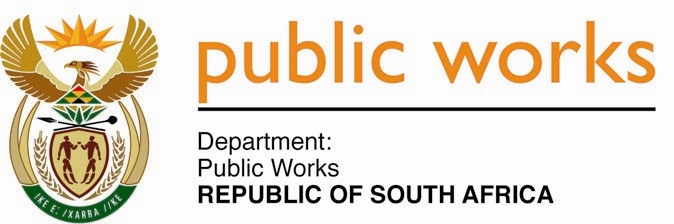 MINISTRY PUBLIC WORKS AND INFRASTRUCTUREREPUBLIC OF SOUTH AFRICA Department of Public Works l Central Government Offices l 256 Madiba Street l Pretoria l Contact: +27 (0)12 406 2034 l +27 (0)12 406 1224Private Bag X9155 l CAPE TOWN, 8001 l RSA 4th Floor Parliament Building l 120 Plain Street l CAPE TOWN l Tel: +27 21 468 6900 Fax: +27 21 462 4592 www.publicworks.gov.za NATIONAL ASSEMBLYWRITTEN REPLYQUESTION NUMBER:					        	1089 [NW2248E]INTERNAL QUESTION PAPER NO.:				18DATE OF PUBLICATION:					        	11 OCTOBER 2019DATE OF REPLY:						           28 OCTOBER 20191089.	Mr H C C Krüger (DA) asked the Minister of Public Works and Infrastructure:What number of parcels of vacant land is registered in the name of the State in the City of Cape Town, (b) under which department is it registered, (c) how many hectares is each piece of land and (d) what is/are the timeframe(s) to release this land? 								       NW2248E_______________________________________________________________________REPLY:The Minister of Public Works and Infrastructure: The National Department of Public Works and Infrastructure (NDPWI) has 161 vacant land parcels located within the City of Cape Town.The registration of the vacant land parcels is as follows : National Government of Republic of South Africa ( 12 ) Republic of South Africa ( 149 ) Please refer to Annexure A for the number of hectares per land parcel.There are 26 properties in the list identified to be required for Restitution Programme.  From the 26 properties, 9 properties were already released and 17 properties still outstanding.There is public land in the custodianship of all three spheres of Government. Land will be released guided by the Land Reform Programme subject to all administrative processes.ANNEXURE A: Size of each vacant property (in hectares) in the City of Cape Town under the custodianship of DPWIERF/ FARM NUMBERSIZE IN HECTARESTYPE9580,04960ERF293758,80510ERF9540,00500ERF971280,29870FARM16040,008ERF17950,5396ERF2170,00300ERF40371,03060ERF210300,39560ERF52240,04960ERF52230,04960ERF52220,04960ERF52150,04960ERF52140,04960ERF52130,04960ERF52120,04960ERF52110,04960ERF96369,91440FARM233400,02760ERF233390,09180ERF233350,42830ERF40,07140ERF30,07140ERF140,03070ERF130,07140ERF120,07140ERF110,07140ERF20,05780ERF8040,01800ERF960,12720ERF8593,42970FARM13710,0507ERF13700,0388ERF13690,0388ERF86026,57031FARM43110,00020ERF38880,10040ERF35010,10050ERF4610,32710ERF56430,01870ERF56410,01050ERF56400,00050ERF1104740,14110ERF9734,36832FARM823660,27810ERF1104720,12500ERF79085,43510FARM48431,07390ERF5020,53430ERF50070,01110ERF1132274,76790ERF3750,06010ERF3730,12080ERF6991,00750ERF15451,23450ERF75550,00790ERF870,13820ERF450910,64820ERF231362,90530ERF80440,41030ERF49350,04680ERF23264,10280ERF23230,41040ERF23220,09370ERF23210,09360ERF4791,62040FARM116315,29190FARM40810,06120ERF40350,00430ERF40340,02480ERF119640,90060ERF50400,08080ERF42280,00490ERF1104780,09790ERF22860,07930ERF17971,82500ERF40970,88840ERF1411,29190ERF1530,00070ERF748710,04960ERF10020,06740ERF11103,40330ERF748720,74350ERF2180,00790ERF290,06140ERF5601,20760ERF52260,04960ERF52250,04960ERF44595,46650ERF21202,18460ERF1169760,29270ERF6760,42360ERF3740,01780ERF9550,01490ERF2160,04720ERF150,01870ERF9677,09430FARM216560,04760ERF216590,04960ERF69860,04950ERF216580,04960ERF216540,04960ERF216530,04960ERF216520,04960ERF216510,04960ERF216500,04960ERF216490,05580ERF9560,02480ERF150450,17550ERF100,07140ERF9570,03470ERF216570,04960ERF216550,04760ERF216480,04960ERF216470,05550ERF23890,04310ERF56420,01850ERF56450,02300ERF56440,00690ERF52,49640ERF57360,04360ERF26887,3991ERF97285,36771FARM27110,49500ERF495900,04770ERF902145,04514FARM231441,75160ERF288041,66810ERF3450,81080ERF1104870,09910ERF28040,97890ERF27310,98980ERF1104760,11480ERF12740,09330ERF12750,08670ERF12760,08670ERF12770,08050ERF12780,08050ERF6094,00085FARM28240,32190ERF496640,19830ERF6840,91960ERF77572,00310ERF1104850,37810ERF8460317,99190ERF30635,48170ERF11302,52888FARM1428,91130ERF2423,85440ERF9418 PORTION2,28380ERF 6788 PORTION3,40650ERF3779 PORTION39,99770ERF595 PORTION8,53965FARM908 PORTION210,89500FARM558 PORTION 0,44965ERF1076 PORTION0,57380ERF87012 PORTION0,07190ERF1802 PORTION 0,87260ERF1801 PORTION 0,00032ERF545 PORTION 11,35960ERF544 PORTION0,88500ERF